       SWAN FAMILY PROFILE SYNOPSIS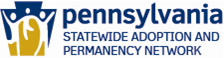 Registering Agency InformationFamily InformationChildren Living with FamilyChildren Living Outside HomeOther Adults Living in HouseholdType of Child / Children DesiredFamily Preparation InformationWorker AssessmentApplicant AssessmentSignaturesAgencyAgencyCounty of County of County of Street AddressStreet AddressStreet AddressStreet AddressStreet AddressCity                                                                 City                                                                 City                                                                 StateZip CodeAgency Contact PersonEmail AddressEmail AddressEmail AddressTelephone NumberApplicant One                                          Applicant One                                          Applicant One                                          Applicant One                                          Applicant One                                          Applicant One                                          Applicant One                                          First Name:                        Middle Name:                                   Last Name:        Gender          First Name:                        Middle Name:                                   Last Name:        Gender          First Name:                        Middle Name:                                   Last Name:        Gender          First Name:                        Middle Name:                                   Last Name:        Gender          First Name:                        Middle Name:                                   Last Name:        Gender          First Name:                        Middle Name:                                   Last Name:        Gender          First Name:                        Middle Name:                                   Last Name:        Gender          Occupation Occupation Occupation Brief Work ScheduleBrief Work ScheduleBrief Work ScheduleBrief Work ScheduleDate of Birth  Date of Birth  Race / Ethnic Group (Check all that apply)Ethnicity Hispanic    Yes  No American Indian / Alaskan Native Asian Black / African American                                                                                                                                                                                                                                                                                                                                                                                                   Native Hawaiian /  Other Pacific Islander White                                  Race / Ethnic Group (Check all that apply)Ethnicity Hispanic    Yes  No American Indian / Alaskan Native Asian Black / African American                                                                                                                                                                                                                                                                                                                                                                                                   Native Hawaiian /  Other Pacific Islander White                                  Race / Ethnic Group (Check all that apply)Ethnicity Hispanic    Yes  No American Indian / Alaskan Native Asian Black / African American                                                                                                                                                                                                                                                                                                                                                                                                   Native Hawaiian /  Other Pacific Islander White                                  Race / Ethnic Group (Check all that apply)Ethnicity Hispanic    Yes  No American Indian / Alaskan Native Asian Black / African American                                                                                                                                                                                                                                                                                                                                                                                                   Native Hawaiian /  Other Pacific Islander White                                  Race / Ethnic Group (Check all that apply)Ethnicity Hispanic    Yes  No American Indian / Alaskan Native Asian Black / African American                                                                                                                                                                                                                                                                                                                                                                                                   Native Hawaiian /  Other Pacific Islander White                                  Place of BirthPlace of BirthRace / Ethnic Group (Check all that apply)Ethnicity Hispanic    Yes  No American Indian / Alaskan Native Asian Black / African American                                                                                                                                                                                                                                                                                                                                                                                                   Native Hawaiian /  Other Pacific Islander White                                  Race / Ethnic Group (Check all that apply)Ethnicity Hispanic    Yes  No American Indian / Alaskan Native Asian Black / African American                                                                                                                                                                                                                                                                                                                                                                                                   Native Hawaiian /  Other Pacific Islander White                                  Race / Ethnic Group (Check all that apply)Ethnicity Hispanic    Yes  No American Indian / Alaskan Native Asian Black / African American                                                                                                                                                                                                                                                                                                                                                                                                   Native Hawaiian /  Other Pacific Islander White                                  Race / Ethnic Group (Check all that apply)Ethnicity Hispanic    Yes  No American Indian / Alaskan Native Asian Black / African American                                                                                                                                                                                                                                                                                                                                                                                                   Native Hawaiian /  Other Pacific Islander White                                  Race / Ethnic Group (Check all that apply)Ethnicity Hispanic    Yes  No American Indian / Alaskan Native Asian Black / African American                                                                                                                                                                                                                                                                                                                                                                                                   Native Hawaiian /  Other Pacific Islander White                                  Street AddressCityCityCityCountyState Zip CodeTelephone NumberMarital StatusMarital StatusMarital StatusMarital StatusMarital StatusMarital StatusApplicant Two                                      Applicant Two                                      Applicant Two                                      Applicant Two                                      Applicant Two                                      Applicant Two                                      Applicant Two                                      First Name:                        Middle Name:                                   Last Name:        Gender          First Name:                        Middle Name:                                   Last Name:        Gender          First Name:                        Middle Name:                                   Last Name:        Gender          First Name:                        Middle Name:                                   Last Name:        Gender          First Name:                        Middle Name:                                   Last Name:        Gender          First Name:                        Middle Name:                                   Last Name:        Gender          First Name:                        Middle Name:                                   Last Name:        Gender          Occupation Occupation Occupation Brief Work ScheduleBrief Work ScheduleBrief Work ScheduleBrief Work ScheduleDate of Birth  Date of Birth  Race / Ethnic Group (Check all that apply)Ethnicity Hispanic    Yes  No American Indian / Alaskan Native Asian Black / African American                                                                                                                                                                                                                                                                                                                                                                                                   Native Hawaiian /  Other Pacific Islander White                                  Race / Ethnic Group (Check all that apply)Ethnicity Hispanic    Yes  No American Indian / Alaskan Native Asian Black / African American                                                                                                                                                                                                                                                                                                                                                                                                   Native Hawaiian /  Other Pacific Islander White                                  Race / Ethnic Group (Check all that apply)Ethnicity Hispanic    Yes  No American Indian / Alaskan Native Asian Black / African American                                                                                                                                                                                                                                                                                                                                                                                                   Native Hawaiian /  Other Pacific Islander White                                  Race / Ethnic Group (Check all that apply)Ethnicity Hispanic    Yes  No American Indian / Alaskan Native Asian Black / African American                                                                                                                                                                                                                                                                                                                                                                                                   Native Hawaiian /  Other Pacific Islander White                                  Race / Ethnic Group (Check all that apply)Ethnicity Hispanic    Yes  No American Indian / Alaskan Native Asian Black / African American                                                                                                                                                                                                                                                                                                                                                                                                   Native Hawaiian /  Other Pacific Islander White                                  Place of BirthPlace of BirthRace / Ethnic Group (Check all that apply)Ethnicity Hispanic    Yes  No American Indian / Alaskan Native Asian Black / African American                                                                                                                                                                                                                                                                                                                                                                                                   Native Hawaiian /  Other Pacific Islander White                                  Race / Ethnic Group (Check all that apply)Ethnicity Hispanic    Yes  No American Indian / Alaskan Native Asian Black / African American                                                                                                                                                                                                                                                                                                                                                                                                   Native Hawaiian /  Other Pacific Islander White                                  Race / Ethnic Group (Check all that apply)Ethnicity Hispanic    Yes  No American Indian / Alaskan Native Asian Black / African American                                                                                                                                                                                                                                                                                                                                                                                                   Native Hawaiian /  Other Pacific Islander White                                  Race / Ethnic Group (Check all that apply)Ethnicity Hispanic    Yes  No American Indian / Alaskan Native Asian Black / African American                                                                                                                                                                                                                                                                                                                                                                                                   Native Hawaiian /  Other Pacific Islander White                                  Race / Ethnic Group (Check all that apply)Ethnicity Hispanic    Yes  No American Indian / Alaskan Native Asian Black / African American                                                                                                                                                                                                                                                                                                                                                                                                   Native Hawaiian /  Other Pacific Islander White                                  Street AddressCityCityCityCountyState Zip CodeTelephone NumberMarital StatusMarital StatusMarital StatusMarital StatusMarital StatusMarital StatusNameDate of BirthGenderRaceRelationship to ApplicantNameDate of BirthGenderRaceRelationship to ApplicantNameDate of BirthGenderRaceRelationship to ApplicantFamily willing to consider legal risk placement    Yes           No Family willing to consider legal risk placement    Yes           No Family willing to consider legal risk placement    Yes           No Race / Ethnicity– Check all that you will acceptGenderNumber of  Ethnicity Hispanic    Yes  No American Indian / Alaskan Native Asian Black / African American                                                                                                                                                                                                                                                                                                                                                                                                   Native Hawaiian /  Other Pacific Islander White                                                                 Either Female Male  Single Child  Sibling Groups                 Maximum number of siblings                            Age range between       years and      yearsAgency Providing Preparation:       Phone number:       Agency Providing Preparation:       Phone number:       Agency Providing Preparation:       Phone number:       SWAN Training Completed?Yes        NoCompletion Date:             CPR/First Aid Training Provided?           Yes       NoList Additional Training Completed:List Additional Training Completed:List Additional Training Completed:What strengths and special characteristics of the applicant(s) and the applicant’s family will help them parent a child with special needs?How has your life experiences prepared you to provide permanency for a child with special needs?HealthHealthHealthHealthHealthAcceptableAcceptableWill ConsiderUnacceptableNo significant health problemsAllergies or asthma (may require treatment)Hyperactivity (may require treatment)Speech problems (may require treatment)Hearing problems (may require treatment)Legally deafVision problems (may require treatment)Legally blindDental  problems (may require treatment)Orthopedic problems (special shoes, brace, etc.)Seizure disorderEducationEducationEducationEducationEducationAcceptableAcceptableWill ConsiderUnacceptableHigh achieverAchieves on grade level in regular classesAchieves below grade level in regular classesNeeds special education classes Needs learning disability classes (LD)Needs classes for emotionally or behaviorally handicappedNeeds tutoring in one or more subjectsHas serious behavior problems at schoolCharacteristics and BehaviorsCharacteristics and BehaviorsCharacteristics and BehaviorsCharacteristics and BehaviorsCharacteristics and BehaviorsAcceptableWill ConsiderWill ConsiderUnacceptableGenerally quiet and shyGenerally outgoing and noisyEmotional issues require ongoing therapyTends to reject father figuresTends to reject mother figuresDifficulty making friends and relating to other childrenFrequently wets the bedFrequently wets during the dayFrequently soils him/herselfMasturbates frequently and openlyPoor social skillsProblem with lyingProblem with stealingFrequently starts physical fights with other childrenTends to abuse animalsTends to be destructive of clothing, toys, etc.Frequently uses foul or bad language Frequent temper tantrumsDifficulty accepting and obeying rulesHistory of inappropriate sexual behaviorHistory of running awayHistory of playing with matches, setting firesFamily Connectedness & HistoryFamily Connectedness & HistoryFamily Connectedness & HistoryFamily Connectedness & HistoryFamily Connectedness & HistoryAcceptableWill ConsiderWill ConsiderUnacceptableStrong ties to birth familyStrong ties to foster familyNeeds continued contact with siblings  Previous adoption disruptionSexually abusedPhysically abusedExposed to promiscuous sexual behaviorConceived by rapeConceived as a result of prostitutionOne or both parents addicted to alcohol  One or both parents chemically dependency, other than alcoholOne or both parents has criminal recordOne or both parents mentally retardedOne or both parents has mental illnessNo information available about one or more parentResource Family’s Feelings Toward Openness with Birth FamilyResource Family’s Feelings Toward Openness with Birth FamilyResource Family’s Feelings Toward Openness with Birth FamilyResource Family’s Feelings Toward Openness with Birth FamilyResource Family’s Feelings Toward Openness with Birth FamilyAcceptableWill ConsiderWill ConsiderUnacceptableMeet with birth parentsContact with birth parents through agency or intermediarySend letters to birth parentsReceive letters from birth parentsSend videos to birth parentsReceive videos from birth parentsHave phone contact between adultsChild continues visits with siblingsChild continues visits with extended relatives in birth familyChild continues visits with birth parentsReceive birth parents’ name, address, phone number, etc.Adoptive parents willing to give first name to birth parents Adoptive parents willing to give identifying information to birth parents Agency Worker SignatureDateApplicant One SignatureDateApplicant Two SignatureDate